Medlemsinfo för Järvsö brukshundklubbDetta händer  2018Vårens kurser finns nu ute på hemsidanwww.jarvsobhk.comVälkommen att göra en intresseanmälanKlubbens kommande aktiviteterpubliceras på hemsidan så håll utkik där bla planerar vi Bäst när det gällerTorsdag den 5 april kl 18.30 Föreläsning med Emelie Söderberg från kennel Bruksviljan pratar om mental träning ,om nervositet och att hålla koll på sina nerver under tävling. Den håller på i ca 2 timmar med en kortare rast  . klubben säljer fika.föreläsningen funkar för alla tävlingsekipage oavsett gren man tävlar eller vill tävla ikostnad 200 kr per person  betalas på platsAnmälan till Anita Larsson på sms 076 7747233Träningskvällar tisdagar 18.30Våra tisdagsträningar  startar tisdag den 17 april .Kom och träna o umgås Kvällsvärd finns på plats .Fika finns att köpa.Vid vissa tillfällen är det skott träning.Den kommer att bli kl 20.00 ifall nån känner att man inte vill vara där när det smäller.Då har man ändå möjligheten att vara med o träna före men åka därifrån innan skjutandet.17 april 18.30 kvällsvärd      Åsa Palm                      skott 20.0024 april 18.30 kvällsvärd      Emma Unger1 maj     18.30 kvällsvärd      Carina Ydrevall8 maj      18.30 kvällsvärd     Lena Ask Olsson         skott 20.0015 maj    18.30 kvällsvärd     Cilla Vestlin22 maj    18.30 kvällsvärd     Lena Norman Olsson  skott 20.0029 maj                        Medlemsmöte kl 18.305 juni      18.30 kvällsvärd      UllaBritt Broström12 juni    18.30 kvällsvärd      Evis Persson                  skott 20.00Medlemsmöte  Tisdag 29 maj kl 18.30Med  roliga aktiviteter för alla medlemmar och hundarSvenska Brukshundklubben fyller 100 årSå med anledning av detta så bjuds alla medlemmar på tårta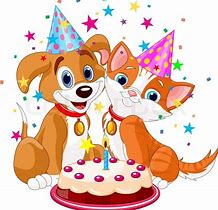 MH5 Maj                                                       Rallytävlingar 201817 juni Rallylydnad   nybörjarklass och avancerad klass   dubbla  klasser18 juni Rallylydnad   fortsättningsklass och mästar klass  dubbla klasser25 augusti      Rallylydnad   nybörjarklass och avancerad klass   dubbla  klasser26 augusti      Rallylydnad   fortsättningsklass och mästar klass  dubbla klasserTävlingar i Bruks och Lydnad 201826 maj   högre spår9 juni elitspår18 juni lydnadsklass  startklass och klass 1 kvällstävling                                   19 juni  lydnadsklass  klass 2 och 3  kvällstävling3 juli lydnadsklass  startklass och klass 1 eftermiddag tävling3 juli lydnadsklass  startklass och klass 1 kvällstävling                                   4 juli  lydnadsklass  klass 2 och 3  kvällstävling31 juli lydnadsklass  startklass och klass 1 eftermiddag tävling31 juli lydnadsklass  startklass och klass 1 kvällstävling                                   1 augusti  lydnadsklass  klass 2 och 3  kvällstävling29 september   appellklass spår och sök14 oktober  lydnadsklass  startklass, klass 1,2 och 3         Kubbmästerskap i bruks lydnad agility och rallylydnad planeras under åretHåll utkik på hemsidanUtställningsträningCilla Vestlin håller i denna   Första tillfället blir Tisdag den 22 maj 18.30   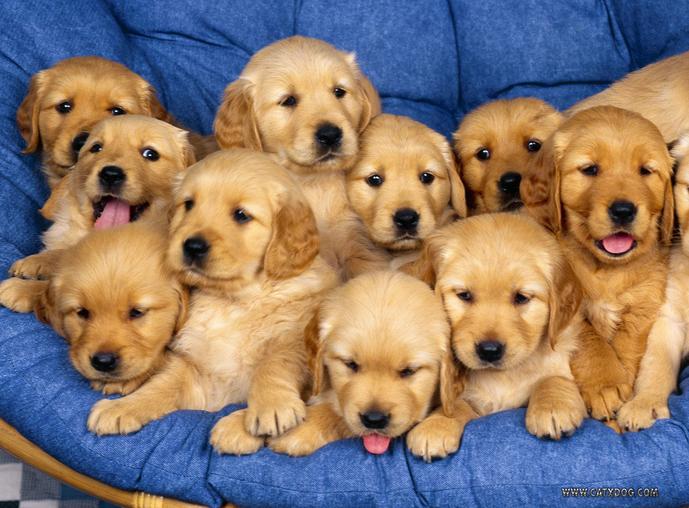 